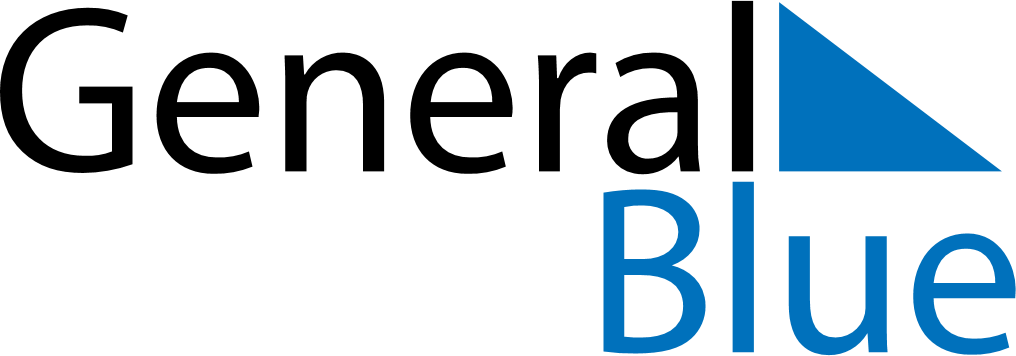 August 1941August 1941August 1941August 1941August 1941SundayMondayTuesdayWednesdayThursdayFridaySaturday12345678910111213141516171819202122232425262728293031